Описание объекта муниципального имуществаПереданного по договору аренды от 20.02.2006 № 2006/7 ИП Виноградовой Е.Г.Тип имущества: 15 рыболовных прудовМесторасположение: Свердловская обл., Артемовский р-он, п. Красногвардейский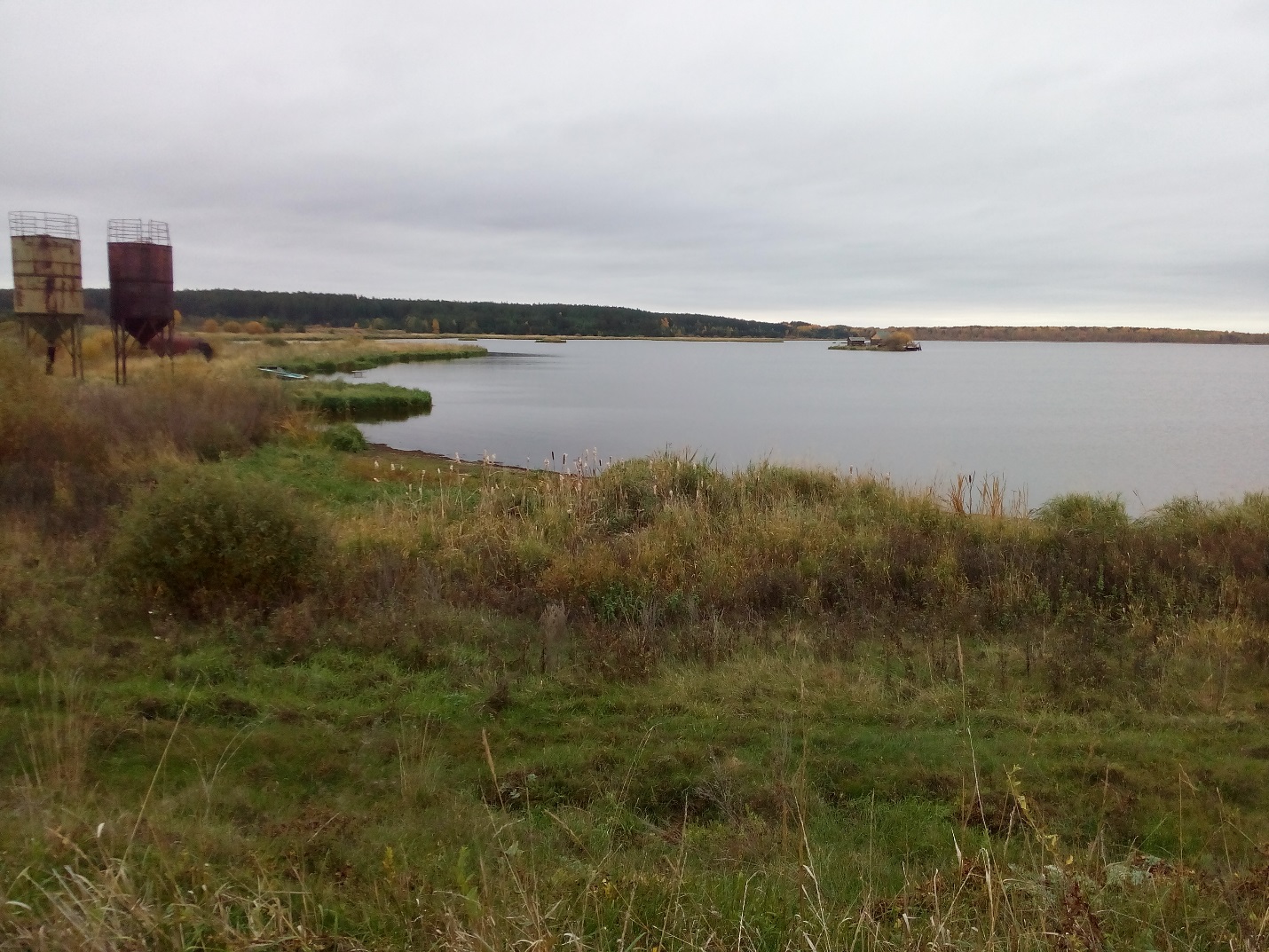 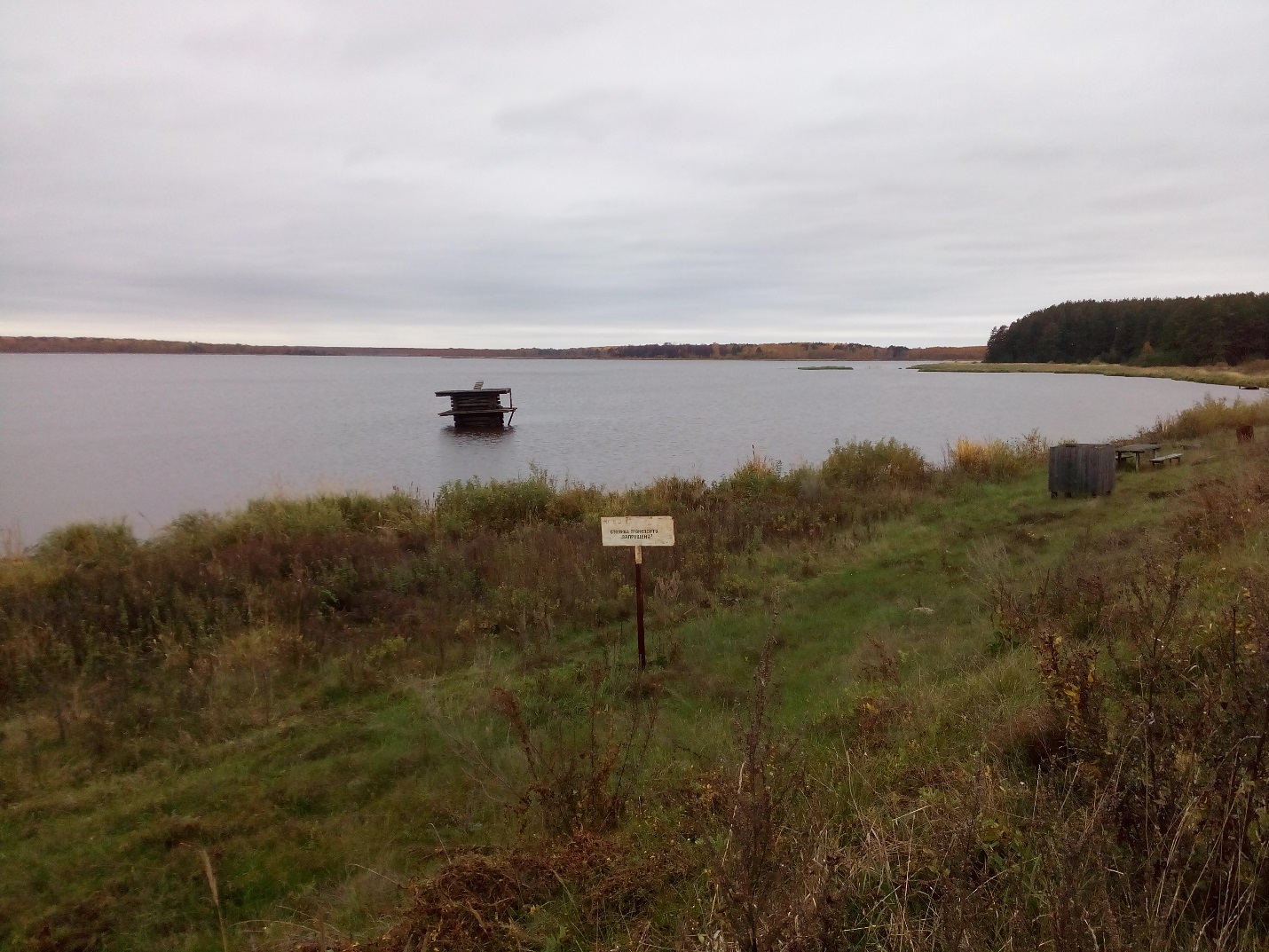 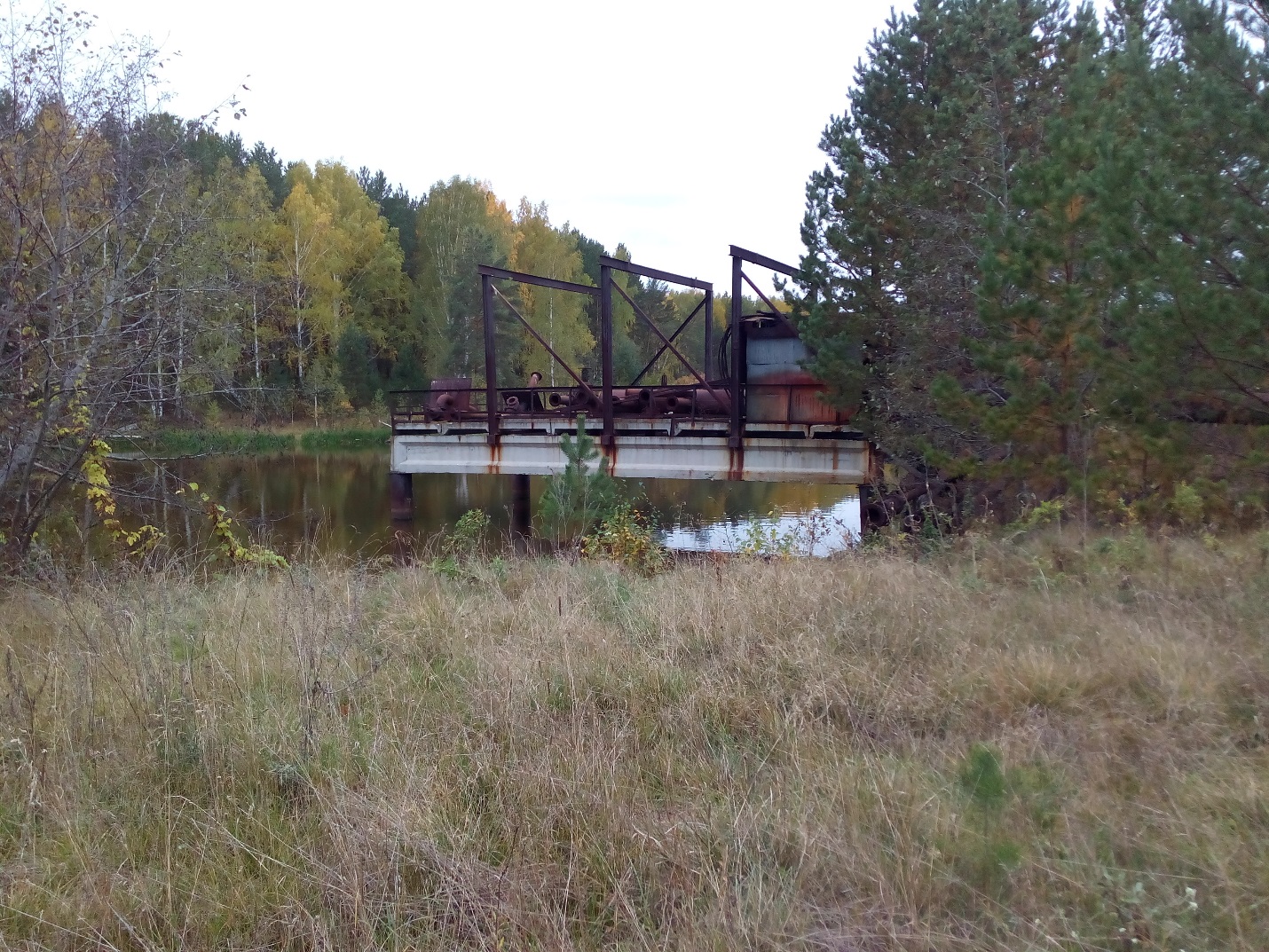 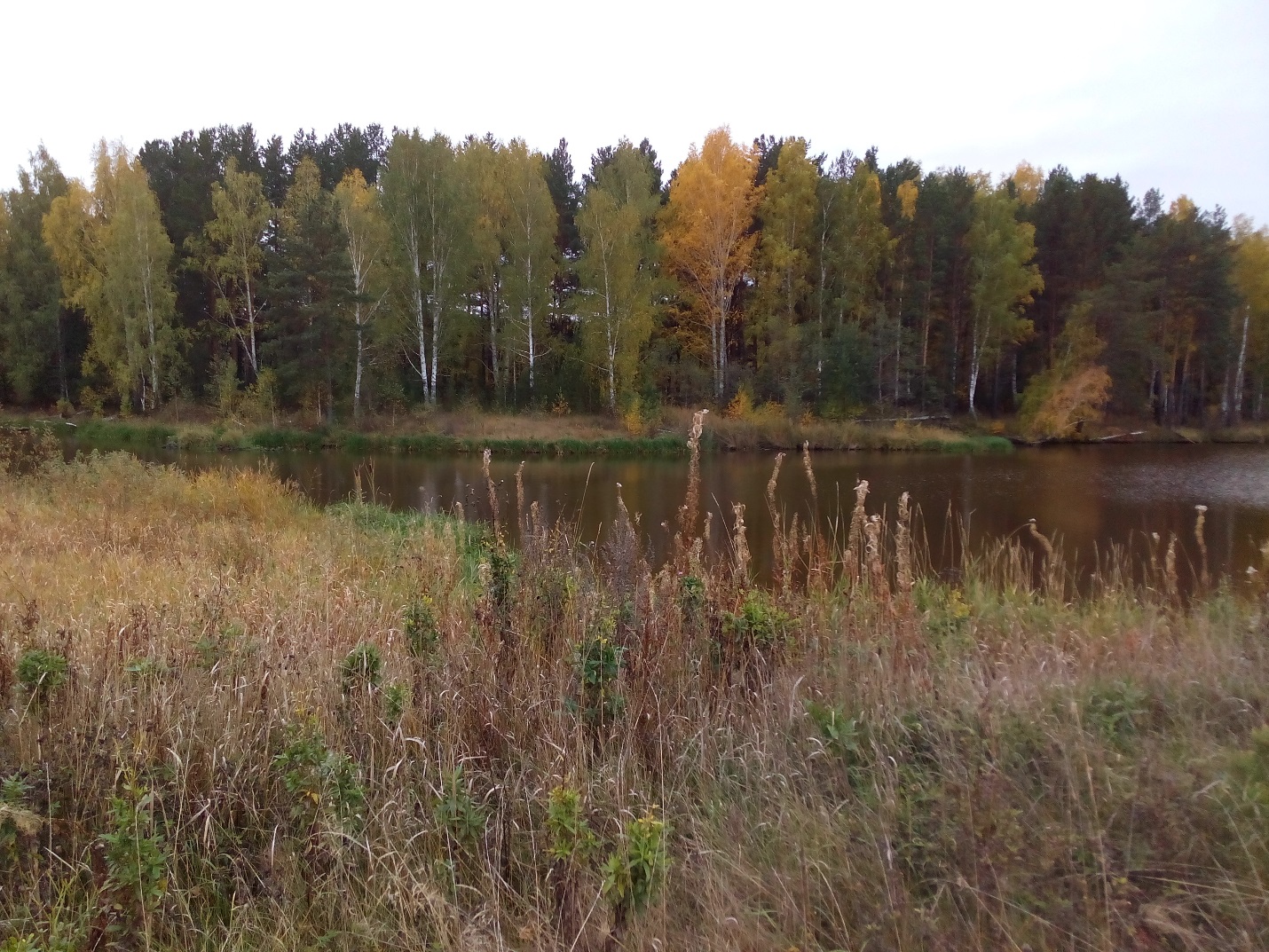 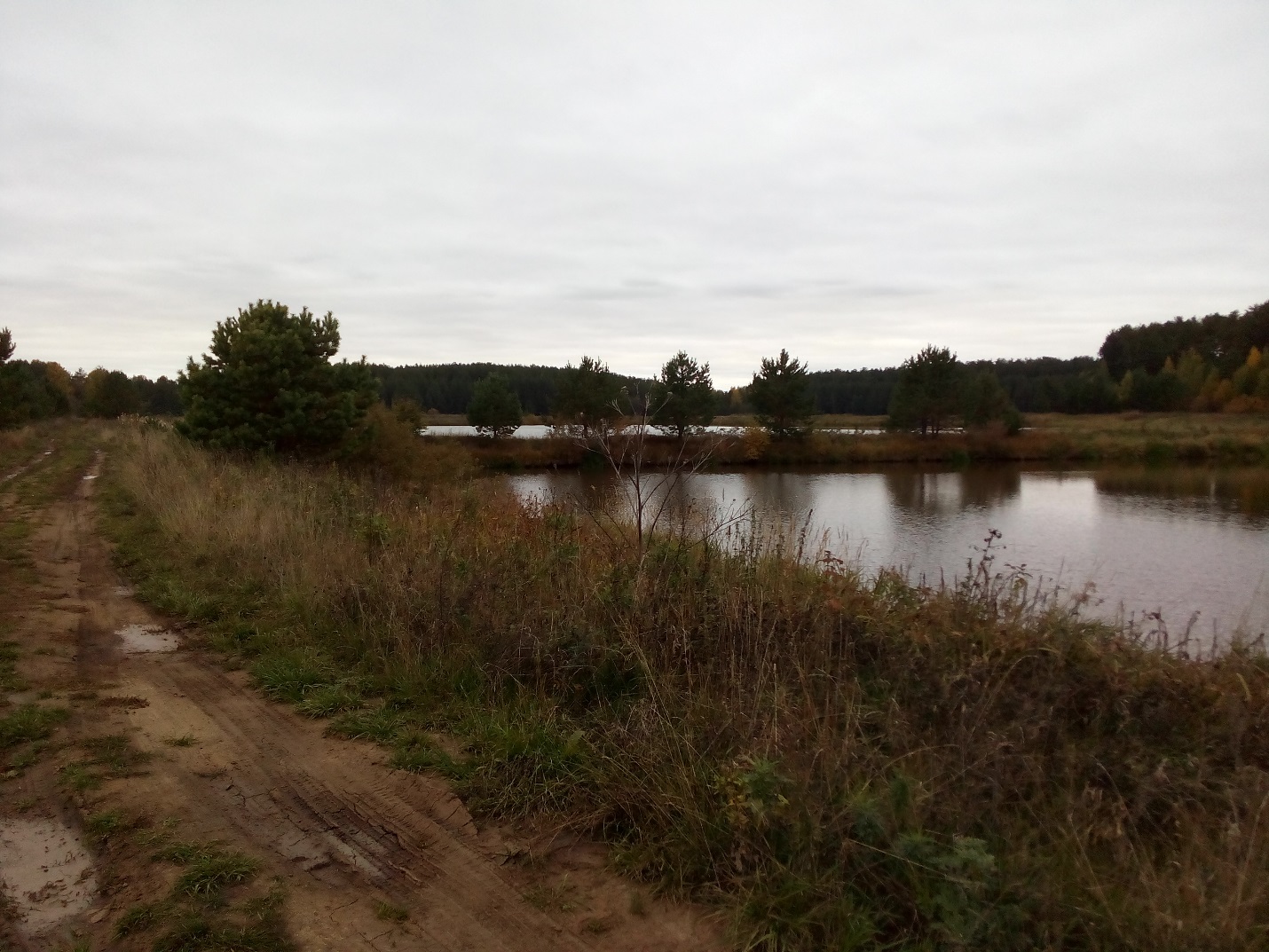 